INDICAÇÃO Nº 4571/2018Sugere ao Poder Executivo Municipal que proceda a extração de árvore para substituição na Avenida São Paulo defronte o nº 2310 no Bairro Cidade Nova. (Protocolo 22635/2018).Excelentíssimo Senhor Prefeito Municipal, Nos termos do Art. 108 do Regimento Interno desta Casa de Leis, dirijo-me a Vossa Excelência para sugerir ao setor competente que proceda a extração de árvore para substituição na Avenida São Paulo defronte o nº 2310 no Bairro Cidade Nova.Justificativa:Fomos procurados pelo morador do endereço acima solicitando essa providencia, pois segundo ele a referida árvore está comprometida com riscos de queda, podendo causar acidentes e prejuízos.Plenário “Dr. Tancredo Neves”, em 24 de Setembro de 2018.José Luís Fornasari                                                  “Joi Fornasari”                                                    - Vereador -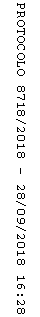 